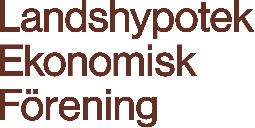 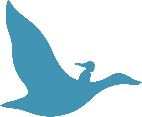 Instruktion för nominering av personer som förtroendevalda till regionmötenBeslutat av Föreningsstyrelsen den 9 december 20201. Inledning Grunden för Landshypotek Ekonomisk Förening är dess medlemmar och vilar på principen en medlem en röst. Medlemmarna kan utöva sitt inflytande i demokratiska processen och delta på regionmöte. Möte som kan vara fysiskt, digitalt eller en kombination. För att stärka medlemsinflytandet och legitimitet är målet att så många som möjligt deltar. Genom att uppmuntra till att fler nomineringar av personer som kan vara förtroendevalda kommer in stärks engagemang och delaktighet i Landshypotek. Fri nominering ingår också som en möjlighet i Svensk kod för styrning av kooperativa och ömsesidiga företag.Medlemmar i Landshypotek Ekonomisk Förening kan nominera medlem som kan väljas till förtroendeuppdrag i medlemmens region. Denna instruktion beskriver hur nominering och förslagsställande skall gå till. Syftet med instruktionen är att fler medlemmar deltar i den demokratiska processen, fler nomineringar kommer in, att förslagen är väl förberedda och att medlemmarna får information i god tid innan regionmötet om vilka förslag som finns. Instruktionen skiljer på nominering och förslag: -      Nominering är person vars namn medlem lämnar in till valberedningen. -      Förslag är person som valberedningen kollat behörighet för och som accepterat.2. Grunder för nominering2.1 Medlem i Landshypotek Ekonomisk Förening har möjlighet att nominera person som medlemmen tycker vore lämplig för ett uppdrag som förtroendevald. 
2.2 Personen måste vara medlem i Landshypotek, sköta sina förpliktelser gentemot Landshypotek samt acceptera att bli vald. Personen förväntas vara engagerad för de gröna näringarnas utveckling, ser fördelarna med den kooperativa idén och nyttan av jord-och skogsbrukarnas egen bank. Personen förväntas också vara medveten om ansvar och omfattning av uppdraget.
2.4 Nomineringen bör innehålla namn, kontaktuppgifter, gård, by/socken, kommun, produktionsinriktning, bakgrund och motivering. Nominering skickas till valberedningens ordförande i den region där personen är medlem. 3. ArbetsgångNominering skall skickas till respektive valberedning senast 31 januari 2021.
Nominering eller förslag som inkommer senare än angivet datum eller på regionmöte tas inte med.
Valberedningen kontrollerar behörighet och att personen accepterar nomineringen.Valberedningen kan ta in den nominerade personen i sitt förslag.Valberedningen kan välja att inte ta nomineringen som sitt förslag och då fråga om personen vill kandidera som fristående förslag från förslagsställaren.Om personen inte ingår valberedningens förslag måste medlem presentera förslaget och personen på regionmötet för att förslaget skall vara ett valbart förslag.Samtliga personer som föreslås till förtroendeuppdrag bör delta på regionmötet.
Valberedningens förslag och eventuella övriga förslag publiceras på landshypotek.se/regionmote senast två veckor innan regionmöte.4. Revidering av instruktion4.1 Instruktionen gäller tillsvidare och revideras därefter vid behov. Föreningsstyrelsen kan ta initiativ till revidering. Föreningschefen ansvarar för att ta fram förslag till revidering och revideringen ska fastställas av föreningsstyrelsen. 